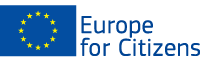 The project «Platform for challenging Euroscepticism» was funded with the support of the European Union under the Programme "Europe for Citizens"Applicable to the Strand 2 – Measure 2.1 "Town-Twinning”Applicable to the Strand 2 – Measure 2.1 "Town-Twinning”Participation: The project involved 1143 citizens (236 involved foreign participant and 907 domestic participant), notably 134 persons from the Municipality of Tata (Hungary), 45 persons from the Municipality of Bystrice (Czech Republic), 45 persons from the Municipality of Pinczow (Poland), 12 persons from the OPSTINA KANJIZA, Kanjiza (Serbia), 12 persons from the Szőgyén Örögsége NGO and 895 persons from Svodín (Slovakia).
Location/ Dates: The event took place in Svodín (Slovakia), from 09/07/2021 to 11/07/2021.Short description:  The activities of the three-day event combined professional programmes with cultural and social activities in support of the objectives of the Europe for Citizens programme. The event's programmes offered a platform for young people, involving them in discussion forums and joint debates. Euroscepticism was also brought to the fore, and project partners discussed the achievements of the EUYOUTH project so far, set new objectives and proposed further project ideas. It was considered important to discuss migration issues, exchange experiences and look for solutions to problems. The cultural and sporting events organised were used to raise awareness of Europe's cultural/linguistic richness and to promote intergenerational and intercultural dialogue. Equal opportunities were ensured in all programmes, regardless of age, gender and race. Venues were accessible to people with disabilities. We promoted intercultural dialogue through colourful and international programmes.  Volunteers, people from disadvantaged backgrounds and different age groups were involved through local NGOs.09/07/202115.30-16.00 Arrival, transfer and accommodation of participants14:00 Open discussion forum - Possibilities of the youth in the EU and Slovakia, how do they see the future of the EU, introduction of the EU Solidarity Fund and its offered possibilities for the younth – with the presenters of Via Nova ICS16:00 "Countries, flags, people in the EU" exhibition of children's drawings16:00-18:30 "Platform for challenging Euroscepticism" - Q & A youth debate forum with young people from the twin cities, video-conference with SLO, LUX and ITA project partners and analyzes the activities and results of our joint tender of EUYOUTH17:00 In the landscapes of Central Europe - Exhibition of contemporary gallery works - works by artists from our project partners.17:30 "Svodín - MobilApp" - getting acquainted with the local mobile app, signing with the guests, using the event programme18:00 Ceremonial opening of the event19:00 "Traditions of Central Europe" - market of local artisans and craftsmen19:00 "Dances of Europe" - performances by folklore groups from twin towns - Main SquareParticipation: The project involved 1143 citizens (236 involved foreign participant and 907 domestic participant), notably 134 persons from the Municipality of Tata (Hungary), 45 persons from the Municipality of Bystrice (Czech Republic), 45 persons from the Municipality of Pinczow (Poland), 12 persons from the OPSTINA KANJIZA, Kanjiza (Serbia), 12 persons from the Szőgyén Örögsége NGO and 895 persons from Svodín (Slovakia).
Location/ Dates: The event took place in Svodín (Slovakia), from 09/07/2021 to 11/07/2021.Short description:  The activities of the three-day event combined professional programmes with cultural and social activities in support of the objectives of the Europe for Citizens programme. The event's programmes offered a platform for young people, involving them in discussion forums and joint debates. Euroscepticism was also brought to the fore, and project partners discussed the achievements of the EUYOUTH project so far, set new objectives and proposed further project ideas. It was considered important to discuss migration issues, exchange experiences and look for solutions to problems. The cultural and sporting events organised were used to raise awareness of Europe's cultural/linguistic richness and to promote intergenerational and intercultural dialogue. Equal opportunities were ensured in all programmes, regardless of age, gender and race. Venues were accessible to people with disabilities. We promoted intercultural dialogue through colourful and international programmes.  Volunteers, people from disadvantaged backgrounds and different age groups were involved through local NGOs.09/07/202115.30-16.00 Arrival, transfer and accommodation of participants14:00 Open discussion forum - Possibilities of the youth in the EU and Slovakia, how do they see the future of the EU, introduction of the EU Solidarity Fund and its offered possibilities for the younth – with the presenters of Via Nova ICS16:00 "Countries, flags, people in the EU" exhibition of children's drawings16:00-18:30 "Platform for challenging Euroscepticism" - Q & A youth debate forum with young people from the twin cities, video-conference with SLO, LUX and ITA project partners and analyzes the activities and results of our joint tender of EUYOUTH17:00 In the landscapes of Central Europe - Exhibition of contemporary gallery works - works by artists from our project partners.17:30 "Svodín - MobilApp" - getting acquainted with the local mobile app, signing with the guests, using the event programme18:00 Ceremonial opening of the event19:00 "Traditions of Central Europe" - market of local artisans and craftsmen19:00 "Dances of Europe" - performances by folklore groups from twin towns - Main Square10/07/202110:00 "Family Sports Morning" Svodín Cup - football competition between teams from partner municipalities - sports field - we ensure the participation of all project partners in sporting events, thus creating links between citizens in the field of sport.13:00 "Our common future" - strategic planning - Mayors of the partner cities/settlements13:00 EU Direct point - information about the EU, presentation material, local and regional information, questionnaires. 13:00 - 20:00 "Is there a future for the EU?" - Video reports with participants15:00 "Solidarity and commemoration" - commemoration at the cross of Brotherhood - Svodín - Tata – commemorating in the spirit of solidarity for the deported citizens16:00 Screening of an award-winning Hungarian film about the problems of migration. After the screening, a debate forum with involvement of twin settlements 17:30 "Meeting of European Cultures" - cultural programme - performances of local culture, groups and personalities from the twin towns. Main square - artisans, local producers and gastronomy during the event20:00 MiddlEUmusic - pop music from Central Europe - concerts, street party11/0720219:00 - 16:00 Creative Europe - workshop for children with various craft activities. The tools for the work and creative activities will be provided by the craft camp organisers10:00 Table tennis - competition in junior and senior categories - gym - participation of the youngest and oldest generations.10:30 Holy Mass with the participation of the representatives of the twin villages15:00 "Countries, flags, people in the EU" - evaluation of the local students' drawing competition, award ceremony.09/07 - 11/072021 Children's World - sports and entertainment for the little ones - bouncy castle, clowns, face painting, games room, etc.10/07/202110:00 "Family Sports Morning" Svodín Cup - football competition between teams from partner municipalities - sports field - we ensure the participation of all project partners in sporting events, thus creating links between citizens in the field of sport.13:00 "Our common future" - strategic planning - Mayors of the partner cities/settlements13:00 EU Direct point - information about the EU, presentation material, local and regional information, questionnaires. 13:00 - 20:00 "Is there a future for the EU?" - Video reports with participants15:00 "Solidarity and commemoration" - commemoration at the cross of Brotherhood - Svodín - Tata – commemorating in the spirit of solidarity for the deported citizens16:00 Screening of an award-winning Hungarian film about the problems of migration. After the screening, a debate forum with involvement of twin settlements 17:30 "Meeting of European Cultures" - cultural programme - performances of local culture, groups and personalities from the twin towns. Main square - artisans, local producers and gastronomy during the event20:00 MiddlEUmusic - pop music from Central Europe - concerts, street party11/0720219:00 - 16:00 Creative Europe - workshop for children with various craft activities. The tools for the work and creative activities will be provided by the craft camp organisers10:00 Table tennis - competition in junior and senior categories - gym - participation of the youngest and oldest generations.10:30 Holy Mass with the participation of the representatives of the twin villages15:00 "Countries, flags, people in the EU" - evaluation of the local students' drawing competition, award ceremony.09/07 - 11/072021 Children's World - sports and entertainment for the little ones - bouncy castle, clowns, face painting, games room, etc.